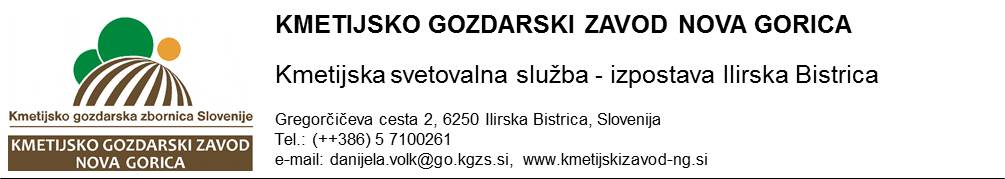 DATUM: 31. januar 2023VABILOVabimo vas na prikaz zimske rezi sadnega drevja v intenzivnem nasaduv četrtek, 16. februar 2023ob 10.00 Harije pri Boštjančič Antonu (v Harijah pod mostom proti Veliki Bukovici, prvi odcep na levo)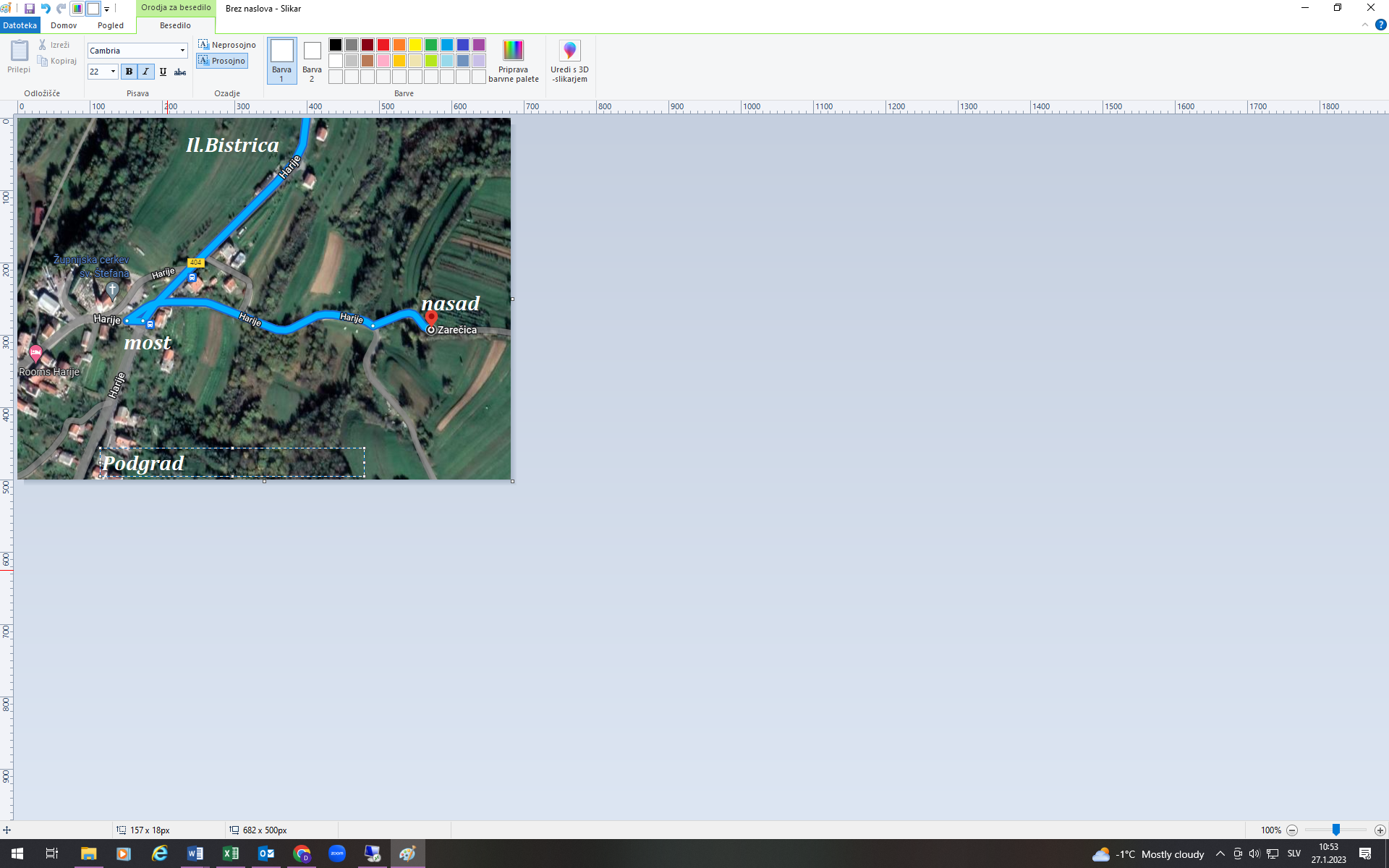 Prikaz bo vodil specialistka  za sadjarstvo  in vinogradništvo  Kmetijsko gozdarskega zavoda Nova Gorica  Urška Klančar, univ.dipl.inž.agr. Vabljeni!Pripravila: Danijela Volk, univ,dipl.ing.agr.Izpostava oddelka za kmetijsko svetovanje Il.BistricaVasja Juretič, univ.dipl.inž.agr.Vodja oddelka za kmetijsko svetovanje